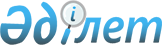 Об утверждении пороговых значений розничных цен на социально значимые продовольственные товары на 2021 годПостановление акимата Жамбылской области от 16 февраля 2021 года № 1. Зарегистрировано Департаментом юстиции Жамбылской области 19 февраля 2021 года № 4898
      Сноска. Документы с грифом "Для служебного пользования" в БД "Закон" не вносятся.
					© 2012. РГП на ПХВ «Институт законодательства и правовой информации Республики Казахстан» Министерства юстиции Республики Казахстан
				